Curso Formación de Formadores, Día 2Ejercicio “La historia de mi vida”Principiante, 10-12 años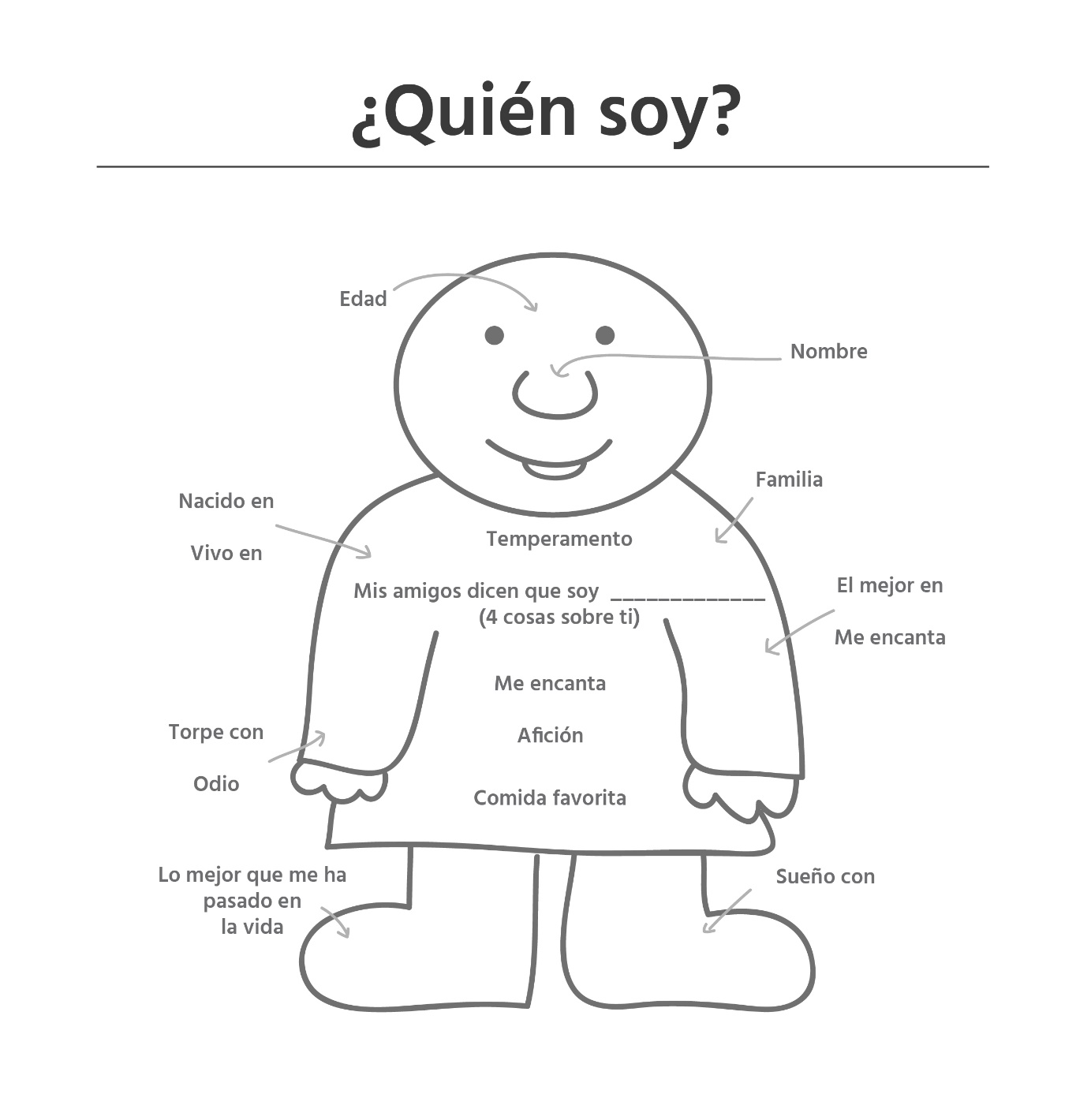 Intermedio, 12-16 años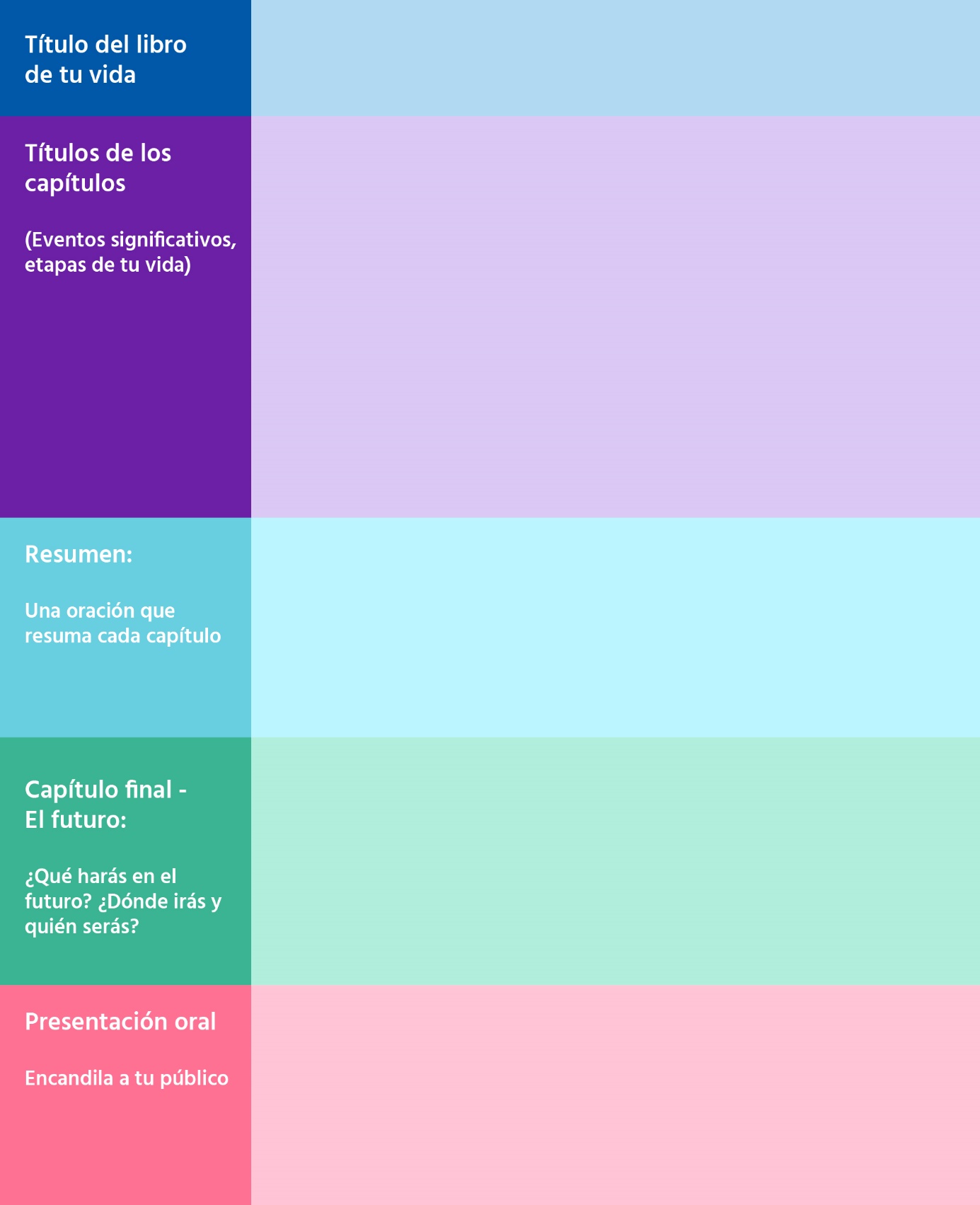 Avanzado, más de 16 años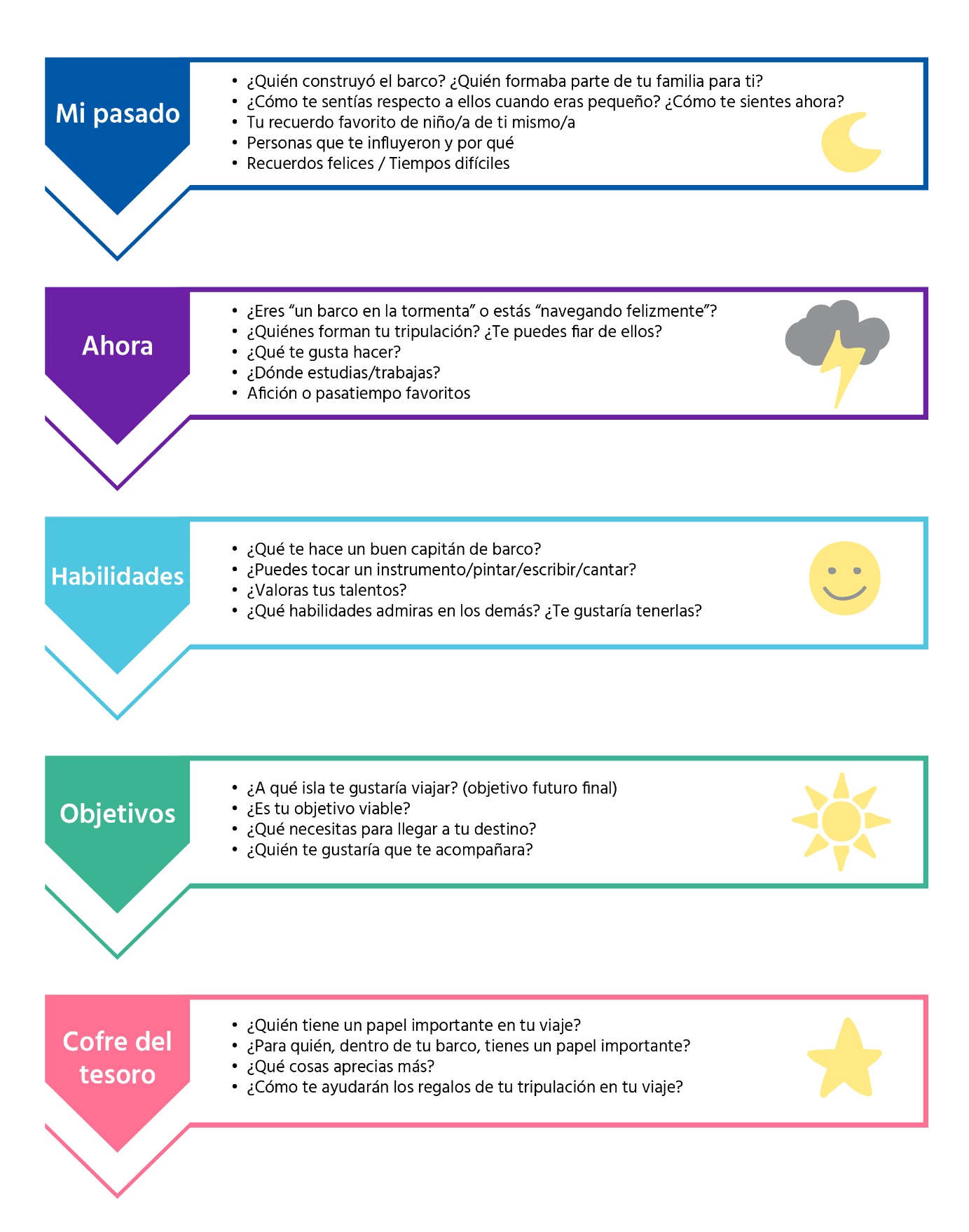 